My country’s profileName:FinlandCapital:Population:Flag: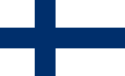 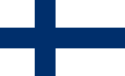 Government:Unitary parlamentary republicCurrent Head of State:Neighbouring countries:Currency:Time zone:UTC+2 (EET)Name of the national anthemNational historical landmarks:Turku Castle and CathedralSuomenlinna FortressHelsinki Senate SquareFinlandia HallOlavinlinna CastlePorvoo CathedralSights:Linnanmäki amusement parkPoints of interest:CitiesHelsinki EspooTampereVantaaOuluTurkuNature168 000 LakesFinland is shared between the Arctic, Circumboreal and central European regionCultureUnesco:Bronze Age Burial Site of SammallahdenmäkiFortress of SuomenlinnaOld Rauma Petäjävesi Old Church Struve Geodetic Arc Verla Groundwood and Board Mill High Coast / Kvarken ArchipelagoCommon history:The history of Finland begins around 9,000 BC during the end of the glacial period.The Sami people are indigenous people of northern Europe and Finland.Viking settlement, commerce and pludering in the Iron Age period in Finland.Finland became part of the Kingdom of Sweden and the Catholic Church from the 13th century onwards.Officially Finland was part of Sweden from 1323 to 1809.The First cities were build in the 13th and the 14th century (Turku, Porvoo, Ulvila, Rauma, Viipuri).Finland was part of the Scandinavian Kalmar Union (common union with the kingdoms of Norway, Denmark and Sweden) from 1389 to 1521.Finnish written standard language was born when Mikael Agricola, bishop of Turku, published his translation of the New Testament in 1551.Swedish king Gustav Vasa reformed the Swedish and Finnish church in 1527. Even today most Finns are member of The Lutheran Church.Finland's first university, academy of Åbo (currently University of Helsinki), was founded in 1640.Sweden and Russia fought three wars in the 18th century. Russia was the winner, annexing south-east Finland and the Baltic.After The Finnish War (1808-1809) between The Kingdom of Sweden and The Russian Empire, Finland became an autonomous Grand Dutchy in the Russian Empire.  Finland retained its Lutheran religion, Swedish as the  official language and system of government. Finland also acquired her own central government and a four-state House of Representatives.Nowadays Finland has two national languages, Finnish and Swedish.Finland was an autonomous part of Russian Empire from 1809 to 1917.In 1906 old four-chamber Diet was replaced by a unicameral parliament of Finland. Finnish women were the first in the world to gain full eligibility to vote and have membership in an estate.Finnish nationalist movement started to grow in the 19th century and finally after the Russian revolutions in 1917 Finnish Declaration of Independence was approved on 6th of December 1917.In 1918 Finns fought brief but bitter civil war between The Whites and The Reds. Tens of thousands were executed or died and interned in camps. The Whites, who were supported by Imperial Germany, won the war.In the Second World War 1939-1945 Finland fought two wars against The Soviet Union: The Winter War 1939-40 and The Continuation War 1941-44. Finland lost the wars but was never occupied by Soviet troops. In the Continuation war Finland aligned with the Nazi-Germany. After the war Finland lost an eighth of its territory, including the area of Karelia.The post-war period was a time of rapid economic growth for Finland. Finland built one of the most extensive welfare states (Nordic welfare state model) in the world.Finland joined the European Union in 1995, and the Eurozone in 1999.Finland is a top performer in numerous metrics of national performance, including education, economic competitiveness, civil liberties, quality of life and human development. Finland is for example ranked first in every annual World Happiness Report. The history of Finland begins around 9,000 BC during the end of the glacial period.The Sami people are indigenous people of northern Europe and Finland.Viking settlement, commerce and pludering in the Iron Age period in Finland.Finland became part of the Kingdom of Sweden and the Catholic Church from the 13th century onwards.Officially Finland was part of Sweden from 1323 to 1809.The First cities were build in the 13th and the 14th century (Turku, Porvoo, Ulvila, Rauma, Viipuri).Finland was part of the Scandinavian Kalmar Union (common union with the kingdoms of Norway, Denmark and Sweden) from 1389 to 1521.Finnish written standard language was born when Mikael Agricola, bishop of Turku, published his translation of the New Testament in 1551.Swedish king Gustav Vasa reformed the Swedish and Finnish church in 1527. Even today most Finns are member of The Lutheran Church.Finland's first university, academy of Åbo (currently University of Helsinki), was founded in 1640.Sweden and Russia fought three wars in the 18th century. Russia was the winner, annexing south-east Finland and the Baltic.After The Finnish War (1808-1809) between The Kingdom of Sweden and The Russian Empire, Finland became an autonomous Grand Dutchy in the Russian Empire.  Finland retained its Lutheran religion, Swedish as the  official language and system of government. Finland also acquired her own central government and a four-state House of Representatives.Nowadays Finland has two national languages, Finnish and Swedish.Finland was an autonomous part of Russian Empire from 1809 to 1917.In 1906 old four-chamber Diet was replaced by a unicameral parliament of Finland. Finnish women were the first in the world to gain full eligibility to vote and have membership in an estate.Finnish nationalist movement started to grow in the 19th century and finally after the Russian revolutions in 1917 Finnish Declaration of Independence was approved on 6th of December 1917.In 1918 Finns fought brief but bitter civil war between The Whites and The Reds. Tens of thousands were executed or died and interned in camps. The Whites, who were supported by Imperial Germany, won the war.In the Second World War 1939-1945 Finland fought two wars against The Soviet Union: The Winter War 1939-40 and The Continuation War 1941-44. Finland lost the wars but was never occupied by Soviet troops. In the Continuation war Finland aligned with the Nazi-Germany. After the war Finland lost an eighth of its territory, including the area of Karelia.The post-war period was a time of rapid economic growth for Finland. Finland built one of the most extensive welfare states (Nordic welfare state model) in the world.Finland joined the European Union in 1995, and the Eurozone in 1999.Finland is a top performer in numerous metrics of national performance, including education, economic competitiveness, civil liberties, quality of life and human development. Finland is for example ranked first in every annual World Happiness Report. Relations with other countries participating in the project:Relations with other countries participating in the project:GermanyClose historical relations from the middle agesTradeCultural relations: education, art, scienceRespected german goods (cars, home appliance etc.)ItalyTradeClose cultural relations: art, education, scienceTourism: popular destinations for example Rome, Florence, VeniceItalian fashionSpainTradeTourism: a. 35 000 finns live in Spanish sun beaches.Spanish language is popular at school in FinlandLaLiga football league has large number of viewers in Finland.TurkeyTradeTourism: Lots of finnish tourists in Turkey (Alanya, Istanbul..)Cultural relations: education, scienceTurkish kebab BelgiumTradeBrussels: Finnish Guardianship offices in the EUCultural relations: art, education, scienceBelgian chocolate and beer